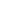 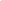 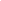 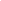 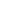 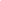 Appendix A - Section 1 – Centre/Satellite DetailsTo apply for satellite approval please complete the form below and return it to your CMI Quality Manager with any supplementary documents required. Appendix A - Section 2  – Qualification and Staffing InformationPlease list the CMI qualifications the Centre will be delivering at other sites (if different qualifications are to be offered at different sites, please list the Centres and qualifications). Where these qualifications are mapped to/dual accredited with a programme, please list the programme(s):Appendix A - Section 3  – CMI Primary Centre Programme Director DeclarationThe CMI Programme Director will be required to sign off the application. Please insert a scanned signature in the box below.DeclarationI understand that if the operation of a Satellite Centre is agreed upon, the CMI Partner will remain accountable and responsible for the quality, delivery, assessment, internal quality assurance and administration at the Satellite Centre.Appendix A - Section 4  – CMI Quality Managers Sign offAppendix A - Section 5  – CMI Senior Quality Managers / Head of Awarding Body and Compliance Sign off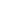 Appendix B - Section 1 – Centre/Satellite DetailsTo apply for satellite approval please complete the form below and return it to your CMI Quality Manager with any supplementary documents required. Please note if you are applying for multiple Satellite Centres, please complete a separate application for each Satellite Centre.Appendix B - Section 2 – Centre/Satellite ActivitiesAppendix B - Section 3  – CMI Primary Centre Programme Director DeclarationThe CMI Programme Director will be required to sign off the application. Please insert a scanned signature in the box below.DeclarationProgramme Director Statement: I understand that if the Satellite Centre is approved that the Primary Centre will remain accountable and responsible for the quality, delivery, assessment, internal quality assurance and administration activities undertaken by the Third Party/Satellite Centre.Instructions and Guidance to Approved CentreA copy of this form should be sent to your Quality Manager for review, with a copy of the contractual agreement between the Approved Centre and the Satellite Centres and evidence of any professional, regulatory or statutory approvals for the Satellite Centre.Approved Centres should note their commitment as per Section 11 of their CMI Centre Regulatory  Agreement.  Section 11: Management of Third Parties and Sub-ContractorsImplement and maintain an effective system for the management of all Third Party and sub-contracted services and any Satellite Centres affiliated to the CMI Centre and ensure that all policies and requirements referred to in this agreement apply to these third parties and sub-contractors.Ensure that where a partnership arrangement exists the respective roles and responsibilities are documented and made available to the Awarding Organisation as required.Have in place agreements with third parties and sub-contractors to ensure that all policies and requirements referred to in this agreement are enforceable with third parties and sub-contractors.Ensure it has effective communication systems in place with third parties and sub-contractors to keep them up to date with the requirements of the Awarding Organisation and the Regulatory Authorities.Centres should refer to the CMI Centre Handbook and CMI Quality Assurance Manual for further guidance.Appendix B - Section 4  – CMI Quality Managers Sign offAppendix B - Section 5  – CMI Senior Quality Managers / Head of Awarding Body and Compliance Sign off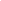 Appendix C - Section 1 – Centre/Satellite DetailsTo apply for satellite approval please complete the form below and return it to your CMI Quality Manager with any supplementary documents required. Please note if you are applying for multiple Satellite Centres, please complete a separate application for each Satellite Centre.Note – Applicants from existing HE partners should instead use the HE Partner International Satellite Centre Enquiry form Note – Multisites overseas will be considered as Satellite Centres. A separate form will need to be completed for EACH satellite/multisite.Note - Agents, distributors and licensees acting on behalf of the Primary Centre will be assessed as to whether they are a Satellite Centre on a case-by-case basis. All agents, distributors and licensees will be required to show that they have the necessary public, regulatory and statutory approvals. Appendix C- Section 2 – Centre / Third Party / Satellite / Multisite Centre ActivitiesAppendix C - Section 3  – CMI Primary Centre Programme Director DeclarationThe CMI Programme Director will be required to sign off the application. Please insert a scanned signature in the box below.DeclarationProgramme Director Statement: I understand that if the Satellite Centre is approved that the Primary Centre will remain accountable and responsible for the quality, delivery, assessment, internal quality assurance and administration activities undertaken by the Third Party / Satellite / Multisite Centre.Instructions and Guidance to Approved CentreA copy of this form should be sent to your Quality Manager for review, with a copy of the contractual agreement between the Approved Centre and the Satellite Centres and evidence of any professional, regulatory or statutory approvals for the Satellite Centre.Approved Centres should note their commitment as per Section 11 of their CMI Centre Regulatory  Agreement.  Section 11: Management of Third Parties and Sub-ContractorsImplement and maintain an effective system for the management of all Third Party and sub-contracted services and any Satellite Centres affiliated to the CMI Centre and ensure that all policies and requirements referred to in this agreement apply to these third parties and sub-contractors.Ensure that where a partnership arrangement exists the respective roles and responsibilities are documented and made available to the Awarding Organisation as required.Have in place agreements with third parties and sub-contractors to ensure that all policies and requirements referred to in this agreement are enforceable with third parties and sub-contractors.Ensure it has effective communication systems in place with third parties and sub-contractors to keep them up to date with the requirements of the Awarding Organisation and the Regulatory Authorities.Centres should refer to the CMI Centre Handbook and CMI Quality Assurance Manual for further guidance.Appendix C - Section 4  – CMI Quality Managers Sign offAppendix C - Section 5  – CMI Senior Quality Managers / Head of Awarding Body and Compliance Sign offDateAmendments madeJan 2023Amendments made to the format of the document, change of wording. Amendments to reflect new processes, new systems and international application.August 2022Amendments made to the format of the document, change of wording. Amendments to reflect new processes, new systems and international application.July 2018Following document review the following documents were subsumed into this one: Application for multisite and overseas delivery AB.FOM.0003.Aug15/V1 & CMI UK Centres Operating Overseas Policy AB/POL/0016/Feb14/v02 & CMI Overseas Multisite and Satellite Centre Approval  Checklist.   In addition, the purpose has been revised, Scope revised, Definitions revised, and the doc restructured to accommodate the merge. Slight wording changes for clarification.December 2017Additions made to Appendix 1July 2017Previous doc ‘overseas, multisite and Satellite Centre approval procedure’ Version 5 revised to change the title, add distribution list, add a provision for new business models and take out duplication. Clarification of rules for different scenarios for flying faculty.Distribution ListAll Quality ManagersPartner Relationship ManagersCustomer Service TeamHE Partnership Support ExecutiveAwarding Body Support TeamCMI CentresDocument PurposeTo ensure that consistent standards are being maintained and that the Chartered Management Institute (CMI) and the relevant Regulatory Bodies quality and monitoring requirements are being met, Quality Managers/Auditors implement the CMI’s quality assurance measures in CMI Multisite and Satellite Centres in the UK and overseas. 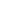 ScopeThis procedure applies to all CMI Centres, henceforth referred to as the ‘Primary Centres’ applying for approval for a Multisite or Satellite Centre, or to Primary Centres applying for Satellite approval where the Satellite itself operates on multiple sites. The status of all Multisite and Satellite Centres will be reviewed during Centre visits with Primary Centres. Regulatory Agreements remain between Primary Centres and CMI. Primary Centres remain responsible for the quality of their multisites and satellites. PolicyCMI will support a Centre to operate internationally provided that:The CMI Centre has taken responsibility to ensure that all local legislative requirements, in any country of operation, are fully met by the Centre. An appropriate application is submitted to notify CMI of the planned provision and approval is grantedThe arrangements for the delivery of a programme of learning are valid for the nature of the qualification and maintain the security and integrity of the qualification The CMI Centre has appropriate administrative arrangements to provide for Learner registration and certificationThe CMI Centre has appropriate and sufficient resources for the delivery of teaching, assessment and quality assurance.CMI reserves the right not to grant approval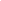 In-Country Multisite Application Process (Form in Appendix A)The Centre must make an application to operate a Multisite through its Quality Manager. All accountability and responsibility for quality assurance, delivery and administration are directed through the Primary CentreA Quality Manager audit/visit will only under normal circumstances be to the Primary Centre (as all operations, systems and processes will be the same at the other site). However, Multisites of the Centre overseas or Multisites of a Satellite will require Centre visits and moderation. This may take place at the Multisite or at the Satellite Centre. CMI reserves the right to visit all Multisite and Satellite Centres at any time. Centre visits to Multisites will incur costs that will be charged to the Primary CentreThere will be no additional charge to the Centre for the operation of Multisites in-country or overseas for FF1.In-Country Satellite Centre Application Process (Form in Appendix B)The Regulatory Agreement between CMI and the Primary Centre will apply to the Satellite Centre. (See obligations under section 11 of the CMI Centre Regulatory Agreement.) The Primary Centre must make an application to operate a Satellite Centre through its Quality ManagerThe Primary Centre will be invoiced a Satellite Centre fee (per site) annually,The Satellite Centre will either employ its own Administrators/Managers/Deliverers/ Assessors/IQAs who will need to be approved by CMI or can utilise the Primary Centre resources. All staff will be recorded against the Primary Centre and not the Satellite Centre unless the satellite is allocated its own centre code.The Programme Director at the Primary Centre will remain accountable and responsible for the quality, delivery and administration of both the Primary Centre and Satellite CentreIf quality issues arise with the Satellite Centre then sanctions will be applied to the CMI Primary CentreThe Primary Centre should monitor the Satellite Centre on a regular basis (a minimum of twice a year) and clear records of this process should be approved, maintained and made available for the CMI Quality ManagerThe Quality Manager will audit the Satellite Centre during the scheduled Centre visit to the Primary CentreShould an onsite approval visit be required, the cost of an initial approval visit will be shared between the Primary Centre and CMI (economy transport, transfers and accommodation).  Subsequent Centre visits to the Satellite Centre and moderation costs at the Satellite Centre will be met by the Primary UK Centre, unless otherwise agreed in the commercial contract.  All travel will be arranged by CMI and charged back to the Primary Centre unless otherwise agreed in the commercial contract. The Primary Centre will make available to CMI the written agreement (contract )between the Primary Centre and the Satellite CentreThe Primary Centre will undertake to register all Learners from the Satellite Centre and Multisites on the CMI HUB unless otherwise agreed in the commercial contract.The Primary Centre will identify Learners from the Multisite or Satellite Centre as separate cohorts and distinguish them from cohorts at the Primary site through the use of separate batches when making CMI claims, unless the satellite has its own centre code in which case the satellite will register its own learners. Overseas Multisite & Satellite Centre Application Procedure (Form in Appendix C)If a Primary Centre wishes to apply for an overseas Multisite or Satellite Centre then it will need to make contact with its Quality Manager in the first instance to discuss the initial details.  The Quality Manager will complete an initial check and if the Centre meets the criteria then it will be asked to complete an application form and provide evidence and send it back to their Quality Manager. Note: Higher Education (HE) Centres will need to complete a separate HE Partner International Satellite Centre Enquiry form.Once reviewed the Quality Manager will then send the approval form to the Head of Awarding Body and Compliance (or Senior Quality Manager) for approval.  The Centre will receive initial feedback within 15 working days.  If approved, the Primary Centre will receive a declaration of approval letter which will be programme and location-specific. All documentation for approval will be retained by the CMI Quality Auditor.Approval Criteria for Overseas CMI Satellite Centres or Multisites, or for a Satellite Centre with MultisitesThe criteria for Primary Centres applying for approval for an Overseas Multisite or Satellite Centre are that the Primary Centre should:Ensure that the Multisite and Satellite Centre is located in a country which the Foreign and Commonwealth Office recommend travel to and CMI deem as fit for travel toHave held CMI approval for a period of at least 12 months and must have a good record of complianceHave had no sanctions in the last 12 monthsHave had no aged debt (debt older than 3 months) in the last 12 monthsHave good completion rates for the programme (ideally 85%) Not be a Tier 4 EPP ProviderNot deliver Level 8 qualifications overseasNote – In assessing an application CMI will also take input from its own Travel Risk Manager. Additionally, the Primary Centre must:Ensure that the Satellite Centre/Multisites assess in English.Agree to Satellite Centre visits to each country the CMI provision is delivered in (cost of travel and accommodation to be invoiced to the Primary Centre).If there are any concerns with suspected malpractice or maladministration, facilitate CMI in conducting announced and unannounced Satellite Centre visits (cost of travel and accommodation to be invoiced to the Primary Centre).Allow CMI staff to conduct professional discussions with a random selection of Learners via remote media.Agree on assessment and moderation arrangements with CMI. Ensure it makes CMI aware of any regulatory requirement(s) of local regulators appertaining to the operation of the Multisite or Satellite Centre and update CMI on the status of the Centre with respect to such regulations.Facilitate the Quality Manager to hold a preliminary meeting with the Satellite Centre staff. The Primary Centre to pay half the cost of any initial approval visit (economy flights, transfers and accommodation). This may be conducted virtually at the Quality Manager’s discretion.Ensure that all moderation for the satellite or multisite can be conducted in the CMI moderation system remotely. Ensure QA processes at the Satellite Centre or Multisite mirror that of the Primary Centre and demonstrate where the evidence for CMI qualifications is located within Learner work using annotation, tracking and internal quality assurance.Make available to CMI the written agreement between the Primary Centre and the Satellite CentreNot be a Tier 4 Private Provider.Not deliver CMI Level 8 qualifications by direct delivery.Agree to CMI limiting the number of  Learner registrations to 150 in the first 12 months.Undertake to register all Learners from the Multisites and Satellite Centre on the CMI HUB or ensure that the satellite or multisite registers its own learners if it is allocated a separate centre code. Undertake to identify Learners from the Multisite or Satellite Centre as separate cohorts and distinguish them from cohorts at the Primary Centre through the use of separate batches when making CMI claims.Additionally, the Satellite Centre or Multisite of the Satellite must:Facilitate, where required,  a QA visit to each country the CMI provision is delivered in (cost of travel and accommodation to be billed to the Primary Centre). The visit will encompass QA arrangements at the Multisites and staff from Multisites will be expected to attend these visits.Where  there are any concerns with suspected malpractice or maladministration at any one of the Multisites or the Satellite Centre itself, they will facilitate CMI in conducting announced and unannounced Centre visits to the Satellite Centre (cost of travel and accommodation to be billed to the Primary Centre) and Multisites of the Satellite Centre will be expected to participate.Allow CMI staff to conduct professional discussions with a random selection of Learners via remote media. This will include Learners from Multisites.Agree on assessment marking arrangements with CMI. Under Dual Accreditation, the Centre’s assignment arrangements must apply to the Satellite and all of its Multisites.Ensure it makes the Primary Centre and CMI aware of any regulatory requirement of local regulators appertaining to the operation of the Multisite or Satellite Centre and updates CMI on the status of the Centre with respect to such regulations.Facilitate their Quality Manager to hold a preliminary meeting with the Satellite Centre staff and staff from the Multisites.Ensure QA processes mirror that of the Primary Centre and demonstrate where the evidence for CMI qualifications is located within Learner work using annotation, tracking and internal quality assurance.  For Dual Accreditation, facilitate CMI moderation of Learner work via CMIs’ moderation system. It is the responsibility of the Primary Centre and its Satellite Centre to make available all Learner work from the Satellite Centre and its Multisites in order for CMI to select a sample of Learner work for moderation.The table below summarises the processes for each type of application and indicates the appropriate application form to be used.  Table 1 summarises the signatories for each type of application and the relevant application formsSerious Quality IssueA serious quality issue is an act, omission, event, incident or circumstance that has an Adverse Effect if it:Gives rise to prejudice to Learners or potential Learners, orAdversely affects:The ability of the awarding organisation to undertake the development, delivery or award of qualifications in accordance with its Conditions of Recognition,The standards of qualifications which the awarding organisation makes available or proposes to make available, orPublic confidence in the qualificationAppendicesAppendices include the following:Appendix A – Application for Multi-site Delivery (in country)Appendix B – Application for Satellite delivery (in country)Appendix C – Application for Satellite or Multisite Delivery (including satellite of a satellite)Note – Applications from Higher Education partners should use the HE Partner International Satellite Centre inquiry form instead of that in Appendix C.  CMI Centre Name: CMI Centre Number: CMI Programme Director Name and Contact Details including email address and telephone no:Geographic Coverage of delivery/location of deliveryAddress(es) of all multisite Centres at which CMI qualifications will be deliveredMode of DeliveryPlease indicate any changes to your approved delivery model.MultisiteCMI QualificationDual accredited programme title (if applicable)Please provide details of the tutorial support you will be providing to Learners outside of formal workshops and describe how this tutorial support will be recorded and made available to CMI.Please detail plans for monitoring the quality and consistency of assessment, including how you propose to authenticate Learner work, particularly in relation to any Learners completing assessment outside of workshops or at a distance from the Centre.Please confirm and explain how any Multi-site used meets the requirements of your internal Health & Safety policy and enables the security of Learner work or any other related assessment materialsCMI Programme Director NameCMI Programme Director SignatureDateFor CMI Purposes OnlyFor CMI Purposes OnlyCMI Quality Manager Name CMI Quality Manager SignatureDateApproved / Not ApprovedConditions of Approval(If applicable)Reasons for Non-Approval (If applicable)For CMI Purposes OnlyFor CMI Purposes OnlyCMI Senior Quality Manager / Head of Awarding Body & Compliance Name CMI Senior Quality Manager / Head of Awarding Body & Compliance SignatureDateApproved / Not ApprovedConditions of Approval(If applicable)Reasons for Non-Approval (If applicable)Approved CMI Centre DetailsApproved CMI Centre DetailsCMI Centre NameCMI Centre NumberCMI Programme Director Name and Contact Details including email address and telephone numberProposed qualifications offered via Satellite CentreDetails Of Third Party/Satellite CentreDetails Of Third Party/Satellite CentreCompany NameCompany AddressWebsite AddressLegal Status/Company Registration and VAT NumberName of Main Point of ContactRole of Main Point of ContactCompany email addressCompany Telephone NoDescription of Third Party/Satellite Centre’s business activity and markets (please state if Third Party operates overseas)History of relationship with  Third Party/Satellite CentreAccreditations of Third Party/Satellite Centre, for example, approval by any other Awarding Body or Regulatory Organisation.Note: Please send supporting evidencePartnership Agreement ResponsibilityCarried out by CMI Approved Centre(Yes / No / N/A)Carried Out by 3rd Party / Satellite Centre(Yes / No / N/A)Description of Activity if carried out by Third Party / Satellite CentreQuality Control Mechanisms by CMI Approved CentreMarketingAssessing Learner suitability for the programme, including assessment of RPL and reasonable adjustments Collection of Learner CMI registration and assessment fees Note: Centre Regulatory Agreement states: The Centre responsible for the collection of registration and certification fees directly from the Learner.  These fees are the property of CMI.  Collection of Learner delivery feesRegistration of Learners with CMIProgramme design, including delivery modes and assessment methods.Development and internal quality assurance of assessment materialsProgramme Delivery: Will staff be employed by Third Party / Satellite Centres or Approved Centre?Who will undertake staff induction?Who will monitor the CPD of staff ?Note: Please include where delivery will take place (Approved Centre,  Third Party / Satellite Centre or client premises) and the physical resources to support Learning and assessment of delivery.Tutorial supportMonitoring and reviewing Learner progression and achievement through the programmeProgramme feedback and review with Learners and their employers where applicableAuthentication of Learner workAssessment distribution and collection, including resubmissions Storing and maintaining the accuracy of Learner records and achievementAssessment: Formative Feedback to LearnersAssessment: internal marking Note: Overseas Satellite Centres must use CMI external marking service and CMI assignment briefs.Assessment: Internal Quality AssuranceNote: Overseas Satellite Centres must use CMI external marking service and CMI assignment briefs.Submission of Learner work to CMI for external moderationCommunication of results to LearnersDigital or paper certificates requiredChecking of certificatesDistribution of certificates to LearnersCourse review and evaluationManagement of complaints and appeals Management of suspected malpracticeIdentification and management of conflicts of interestWithdrawal - The Primary Centre should describe the processes that will be put in place under the following circumstances and should comment on how sustainability of support for the Learners will be affected and ensured, this should include a demonstration of how the Approved Centre will ensure it has the resources to continue to support any Learners.Withdrawal - The Primary Centre should describe the processes that will be put in place under the following circumstances and should comment on how sustainability of support for the Learners will be affected and ensured, this should include a demonstration of how the Approved Centre will ensure it has the resources to continue to support any Learners.Withdrawal - The Primary Centre should describe the processes that will be put in place under the following circumstances and should comment on how sustainability of support for the Learners will be affected and ensured, this should include a demonstration of how the Approved Centre will ensure it has the resources to continue to support any Learners.Withdrawal - The Primary Centre should describe the processes that will be put in place under the following circumstances and should comment on how sustainability of support for the Learners will be affected and ensured, this should include a demonstration of how the Approved Centre will ensure it has the resources to continue to support any Learners.Withdrawal - The Primary Centre should describe the processes that will be put in place under the following circumstances and should comment on how sustainability of support for the Learners will be affected and ensured, this should include a demonstration of how the Approved Centre will ensure it has the resources to continue to support any Learners.Third-Party / Satellite Centre withdraws from any relationship with a Learner / client.Learner / client withdraws from any relationships with Third Party / Satellite Centre.The contractual arrangement between Third Party / Satellite Centre and approved Centre ceases.Summary of Communication Mechanisms (including frequency, mode and purpose). The Approved Centre should summarise the communication mechanisms it will have in place to quality assure the Third Party/Satellite Centre.Summary of Communication Mechanisms (including frequency, mode and purpose). The Approved Centre should summarise the communication mechanisms it will have in place to quality assure the Third Party/Satellite Centre.Summary of Communication Mechanisms (including frequency, mode and purpose). The Approved Centre should summarise the communication mechanisms it will have in place to quality assure the Third Party/Satellite Centre.Summary of Communication Mechanisms (including frequency, mode and purpose). The Approved Centre should summarise the communication mechanisms it will have in place to quality assure the Third Party/Satellite Centre.Summary of Communication Mechanisms (including frequency, mode and purpose). The Approved Centre should summarise the communication mechanisms it will have in place to quality assure the Third Party/Satellite Centre.CMI Programme Director NameCMI Programme Director SignatureDateFor CMI Purposes OnlyFor CMI Purposes OnlyCMI Quality Manager Name CMI Quality Manager SignatureDateApproved / Not ApprovedConditions of Approval(If applicable)Reasons for Non-Approval (If applicable)For CMI Purposes OnlyFor CMI Purposes OnlyCMI Senior Quality Manager / Head of Awarding Body & Compliance Name CMI Senior Quality Manager / Head of Awarding Body & Compliance SignatureDateApproved / Not ApprovedConditions of Approval(If applicable)Reasons for Non-Approval (If applicable)Approved CMI Centre DetailsApproved CMI Centre DetailsCMI Centre NameCMI Centre NumberCMI Programme Director Name and Contact Details including email address and telephone numberProposed qualifications offered via Satellite CentreDetails Of Third Party / Satellite / Multisite CentreDetails Of Third Party / Satellite / Multisite CentreCompany NameCompany AddressWebsite AddressLegal Status / Company Registration and VAT NumberName of Main Point of ContactRole of Main Point of ContactCompany email addressCompany Telephone NoDescription of Third Party / Satellite / Multisite Centre’s business activity and markets (please state if Third Party operates overseas)History of relationship with  Third Party / Satellite / Multisite CentreAccreditations of Third Party / Satellite / Multisite Centre, for example, approval by any other Awarding Body or Regulatory Organisation.Note: Please send supporting evidenceTrading licence for the country where the multisite or satellite is operating. Note: Please send supporting evidencePartnership Agreement ResponsibilityCarried out by CMI Approved Centre(Yes / No / N/A)Carried Out by 3rd Party / Satellite / Multisite Centre(Yes / No / N/A)Description of Activity if carried out by Third Party / Satellite / Multisite CentreQuality Control Mechanisms by CMI Approved CentreMarketingAssessing Learner suitability for the programme, including assessment of RPL and reasonable adjustments Collection of Learner CMI registration and assessment fees Note: Centre Regulatory Agreement states: The Centre responsible for the collection of registration and certification fees directly from the Learner.  These fees are the property of CMI.  Collection of Learner delivery feesRegistration of Learners with CMIProgramme design, including delivery modes and assessment methods.Development and internal quality assurance of assessment materialsProgramme Delivery: Will staff be employed by Third Party / Satellite / Multisite Centres or Approved Centre?Who will undertake staff induction?Who will monitor the CPD of staff ?Note: Please include where delivery will take place (Approved Centre,  Third Party / Satellite  / Multisite Centre or client premises) and the physical resources to support Learning and assessment of delivery.Tutorial supportMonitoring and reviewing Learner progression and achievement through the programmeProgramme feedback and review with Learners and their employers where applicableAuthentication of Learner workAssessment distribution and collection, including resubmissions Storing and maintaining the accuracy of Learner records and achievementAssessment: Formative Feedback to LearnersAssessment: internal marking Note: Satellite Centres must use CMI external marking service and CMI assignment briefs.Assessment: Internal Quality AssuranceNote: Satellite Centres must use CMI external marking service and CMI assignment briefs.Submission of Learner work to CMI for external moderationCommunication of results to LearnersDigital or paper certificates requiredChecking of certificatesDistribution of certificates to LearnersCourse review and evaluationManagement of complaints and appeals Management of suspected malpracticeIdentification and management of conflicts of interestWithdrawal - The Primary Centre should describe the processes that will be put in place under the following circumstances and should comment on how sustainability of support for the Learners will be affected and ensured, this should include a demonstration of how the Approved Centre will ensure it has the resources to continue to support any Learners.Withdrawal - The Primary Centre should describe the processes that will be put in place under the following circumstances and should comment on how sustainability of support for the Learners will be affected and ensured, this should include a demonstration of how the Approved Centre will ensure it has the resources to continue to support any Learners.Withdrawal - The Primary Centre should describe the processes that will be put in place under the following circumstances and should comment on how sustainability of support for the Learners will be affected and ensured, this should include a demonstration of how the Approved Centre will ensure it has the resources to continue to support any Learners.Withdrawal - The Primary Centre should describe the processes that will be put in place under the following circumstances and should comment on how sustainability of support for the Learners will be affected and ensured, this should include a demonstration of how the Approved Centre will ensure it has the resources to continue to support any Learners.Withdrawal - The Primary Centre should describe the processes that will be put in place under the following circumstances and should comment on how sustainability of support for the Learners will be affected and ensured, this should include a demonstration of how the Approved Centre will ensure it has the resources to continue to support any Learners.Third-Party / Satellite Centre / Multisite withdraws from any relationship with a Learner / client.Learner / client withdraws from any relationships with Third Party / Satellite / Multisite Centre.The contractual arrangement between Third Party / Satellite Centre / Multi Centre and approved Centre ceases.Summary of Communication Mechanisms (including frequency, mode and purpose). The Approved Centre should summarise the communication mechanisms it will have in place to quality assure the Third Party / Satellite / Multisite Centre.Summary of Communication Mechanisms (including frequency, mode and purpose). The Approved Centre should summarise the communication mechanisms it will have in place to quality assure the Third Party / Satellite / Multisite Centre.Summary of Communication Mechanisms (including frequency, mode and purpose). The Approved Centre should summarise the communication mechanisms it will have in place to quality assure the Third Party / Satellite / Multisite Centre.Summary of Communication Mechanisms (including frequency, mode and purpose). The Approved Centre should summarise the communication mechanisms it will have in place to quality assure the Third Party / Satellite / Multisite Centre.Summary of Communication Mechanisms (including frequency, mode and purpose). The Approved Centre should summarise the communication mechanisms it will have in place to quality assure the Third Party / Satellite / Multisite Centre.CMI Programme Director NameCMI Programme Director SignatureDateFor CMI Purposes OnlyFor CMI Purposes OnlyCMI Quality Manager Name CMI Quality Manager SignatureDateApproved / Not ApprovedConditions of Approval(If applicable)Reasons for Non-Approval (If applicable)For CMI Purposes OnlyFor CMI Purposes OnlyCMI Senior Quality Manager / Head of Awarding Body & Compliance Name CMI Senior Quality Manager / Head of Awarding Body & Compliance SignatureDateApproved / Not ApprovedConditions of Approval(If applicable)Reasons for Non-Approval (If applicable)